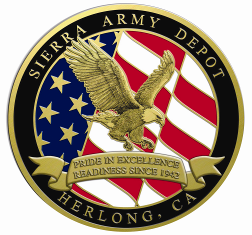 Restoration Advisory Board (RAB) Meeting MinutesSierra Army Depot (SIAD)9 May 2012, 6:00 p.m.Skedaddle Inn - Herlong, CaliforniaHerlong, California	Attendee	 Organization	Cortney Carrier	SIAD, RAB Co-Chair	Paul Herman	RAB Community Co-ChairFrancesca D’Onofrio	Department of Toxic Substances Control	Mike Erickson	Honey Lake BRAC Coordinator		Hoa Voscott                                    	ARCADISXin Song	ARCADISRoll Call –  Cortney Carrier, SIAD, RAB Co-ChairMs. Carrier opened the meeting by welcoming the RAB members and attendees. Ms. Carrier asked for approval of the last RAB meeting minutes. Mr. Herman stated his approval.  Ms. D’Onofrio seconded the approval.  Groundwater Remedial Sites – Xin Song, ARCADISMs. Song introduced herself as the technical lead and Mr. Voscott as the project manager at ARCADIS present at the meeting. Bldg 210 Area: Presentation.Ms. Song presented the status of the enhanced reductive dechlorination (ERD) remedy in place for the Building 210 Area. The groundwater plume treatment areas consist of six transects at the Building 210 Area as shown on the slide presentation. Injections have been completed at Transect 1 (three events), Transects 2, 3, 4 North and 6 (two events) and Transects 4 South and 5 (one event each). ARCADIS presented the ERD results for the performance wells located downgradient of Transects 1, 2, 3 and 4 through the March 2012 sampling event. Most of the wells at Transect 1 showed reductions of trichloroethene (TCE) followed by the production and then reduction of the daughter product cis-1,2-dichloroethene (DCE). TCE reduction was observed at wells located 65 feet away from an injection well, and the results are better than anticipated. Very good results were also observed in performance wells located downgradient of Transects 2, 3, and 4.Ms. Song also presented a slide discussing the grade of molasses and whether it contained sulfur (per Mr. Brathovde’s question during the last RAB meeting).  ARCADIS uses feed-grade molasses and the average sulfur content for the molasses is 0.86%.  The schedule for the Building 210 Area includes the annual ERD sampling in November 2012, the next injection event at all Transects starting in May 2012, and the quarterly updates on the ERD progress and annual report.ALF/SSA:  Presentation. ARCADIS is continuing with the ERD remedy injections and monitoring, and adjustments have been made to the injection volume to improve performance in some of the wells.  ARCADIS will continue to operate and maintain ERD injections and monitoring for the remedy in place, performing about 2-3 injection events per year.  The last injection event was completed in April 2012 and next injection is scheduled for September 2012.  The annual ERD sampling is scheduled for November 2012 and ARCADIS will provide quarterly updates on the progress and prepare annual reports.Mr. Herman asked why there were different injection volumes for the various injection wells (3,000 to 7,000 gallons).  Ms. Song stated that volumes were increased based on the field and lab data in order to optimize the injection radius of influence and to improve performance in some of the wells.DRMO:  Presentation.  ARCADIS has implemented the ERD/SVE Treatability Test by installing six injection wells in November 2010 to remediate the highest groundwater concentrations; and the last injection will be completed on May 18, 2012.  Overall, there were good performances for two of the three wells.  ARCADIS will continue to do annual monitoring of the natural attenuation remedy in place, continue quarterly monitoring at the newly added treatability test ERD wells, and continue periodic molasses solution injections to maintain ERD. TNT:  Presentation.  ARCADIS continues to conduct annual monitoring of the remedy in place and semiannual monitoring of the ERD Demonstration Program. Overall, concentrations continue to decrease, and the remedy is working.  There are a total 4 injection wells and ARCADIS injects approximately 1,000 gallons of clean water per well to help dilute the high concentrations of molasses from previous injections events in 2005/2006.  Since reduction of the molasses concentrations during the recent sampling events, ARCADIS resumed molasses substrate injection in September 2011 at two injection wells based on the residual TOC concentrations at the performance wells, while 1,000 gallons of clean water was injected into the other two injection wells.  Per Mr. Mendoza’s suggestion during the last RAB meeting, the clean water injections (in blue) and molasses injections (in red) were differentiated in the TNT ERD performance well charts.ARCADIS will continue annual monitoring of the natural attenuation remedy in place, continue semiannual monitoring of the ERD wells, and continue periodic clean water/molasses solution injections to maintain ERD. HONEY LAKE STATUS (BRAC) – Mike EriksonMr. Erickson provided an update regarding the Honey Lake BRAC status.  Ms. Carrier asked about the process of notifying nearby land owners.  Mr. Erickson responded that they completed a search of nearby landowners and one-time notification of the landowners.  The RAB meetings serve to provide on-going status updates.Mr. Herman asked about the black lines on the site maps. Mr. Erickson responded that those lines show former BRAC property now owned by the County.  Mr. Herman asked if there were indications of access or driving on the lake.  Mr. Erickson responded that mostly old tracks were observed, with new tracks observed on the south side.Military Munitions Response Program (MMRP) Status – Hoa Voscott, ARCADISMr. Voscott presented the status of the eight MMRP sites and the one underground storage tank (UST) site. ARCADIS completed the Draft Remedial Investigation/ Feasibility Study (RI/FS) and, based on the risk assessment, has recommended land use controls (LUCs) which include maintaining existing engineering controls (fencing, signage), implementing administrative measures, and conducting 5-year review inspections.  Pending documents and actions include the Draft Final RI/FS to DTSC (after addressing Army comments) in May/June2012, the Draft Proposed Plan to DTSC in June 2012, public review period in June/July 2012, and the Draft ROD during the 2Q2012 or 3Q2012.Open DiscussionMs. Carrier discuss that there will be a new site – the DRMO Active Yard.  The Army will request bids for an RI/FS (soil and groundwater) for the DRMO Active Yard.5.1	Schedule next meetingMs. Carrier discussed holding the RAB meetings on Thursday evenings and Mr. Herman was agreeable.  The next RAB meeting may be held in conjunction with the public meeting for the MMRP Proposed Plan on July 18, 2012 (tentative). Date and time will be determined and sent out. RAB meeting was adjourned at 7:05 PM. 